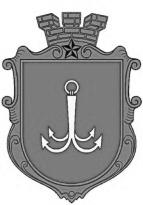                                           ОДЕСЬКА МІСЬКА РАДАПОСТІЙНА КОМІСІЯЗ ПИТАНЬ ПЛАНУВАННЯ, БЮДЖЕТУ І ФІНАНСІВ ________________№_________________на №______________від______________┌						┐ПОРЯДОК  ДЕННИЙзасідання комісії23.09.2021 рік              14-00             Велика зала      1. Розгляд звернення директора Департаменту міського господарства Одеської міської ради Мостовських Н.І. щодо погодження  комунальному підприємству  «Теплопостачання м. Одеса» розподілу бюджетних призначень згідно проекту довідок про зміни до плану використання бюджетних коштів  (лист № 1181/вих. від 22.09.2021 року). пл. Думська, 1, м. Одеса, 65026, Україна